ongeluk: een plotselinge nare gebeurtenis. Het veroorzaakt schrik 			en schade, en soms zijn er  doden of gewonden.waarschuwen: iemand zeggen dat hij in een vervelende of 						    gevaarlijke situatie terecht kan komen al hij niet 				    oplet.112: telefoonnummer dat je kunt bellen als iemand in nood is.ambulance: voertuig om gewonden of zieken van en naar het 					ziekenhuis te brengen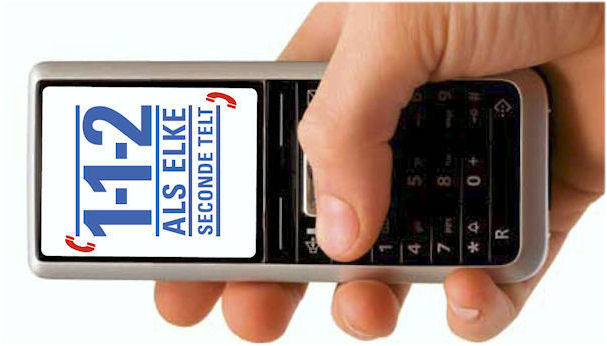 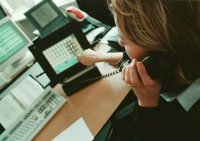 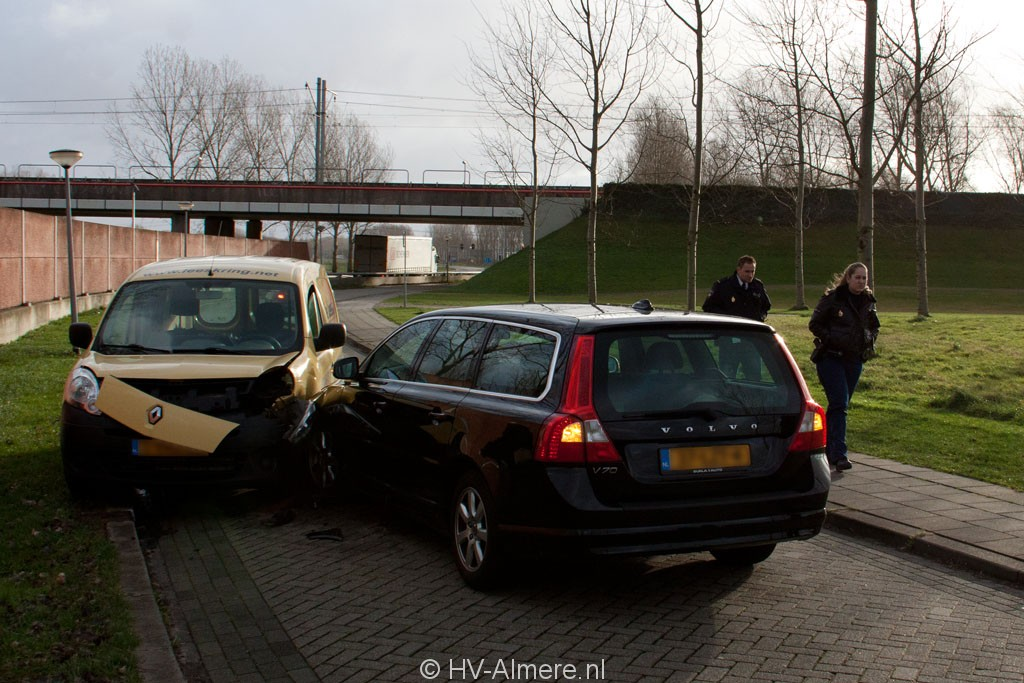 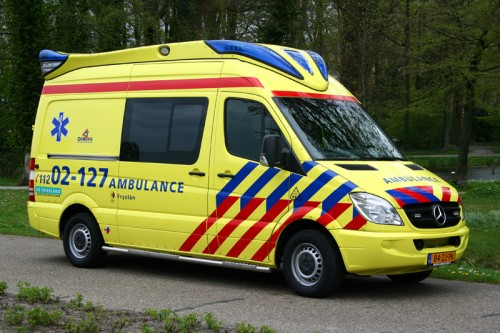 